Технологическая карта урокаЭтап урокаЭтап урокаЦельСодержание учебного материалаДеятельность учителяДеятельность обучающихсяОрганизационныйОрганизационныйПроверить домашнее задание и создать условия мотивации обучающихся к работе на уроке.Правила чтения буквы –у, слова со звуками [i], [j]Приветствует учеников, создает атмосферу иноязычного общения, помогает обучающимся включиться в речевую деятельность через микробеседу.Приветствуют учителя, отвечают на вопросы, включаются в речевую деятельность, выполняют упражнения на повторение правил чтения буквы –у, проверяют домашнее заданиеПостановка темы и цели урокаПостановка темы и цели урокаПодведение детей к формулированию темы и постановке задач урока.A bear A teddy  bearA teddy  bear isA teddy  bear is funnyA teddy  bear is funny, prettyA teddy  bear is funny, pretty and yellow.Лексика по теме «Игрушки»Организует деятельность обучающихся по введению их в проблематику урока: предлагает прочитать лесенку слов и перевести получившееся предложение. Читают лесенку слов, переводят получившееся предложение.Формулируют тему урока.Актуализация знаний по изучаемой темеЧтение текстаОпределить уровень владения информацией по темеLarry’s and Lulu’s toys.Larry and Lulu have got a lot of different toys: big and small and of all colours. Larry has got a toy soldier, a ball and a jack-in-the-box. Lulu has got a puppet, a ballerina and a doll.Larry’s favourite toy is a toy soldier. It’s got dark hair and brown eyes. Where’s the toy soldier? It’s on the shelf.Lulu’s favourite toy is a ballerina. It’s got blue eyes, fair hair, a small nose, small ears and a pink mouth. It’s very pretty. Where’s the ballerina? It’s in the toy box.1) Предлагает прочитать текст 1 раз 2) Предлагает прочитать текст 2 разЧитают текст про себяЧитают текст вслухАктуализация знаний по изучаемой темеЧтение текстаОпределить уровень понимания прочитанного1) Организует самостоятельную деятельность обучающихся в группах по работе с текстом.2) Предлагает осуществление самопроверки путем выполнения упражнения в интерактивном режиме.Выполняют интерактивный тест, оценивают свою работу с текстом.Актуализация знаний по изучаемой темеДинамическая паузаСнять утомляемость у учащихсяОрганизует разминку с музыкальным сопровождением.Выполняют разминкуАктуализация знаний по изучаемой темеПовторение лексики Определить уровень владения лексики по теме «Внешность»Лексика по теме «Внешность»1)Организует самостоятельную работу по карточкам на повторение лексики по теме «Внешность»2) Предлагает выполнить упражнения на повторение лексики в интерактивном режиме 1)Самостоятельно выполняют карточки на повторение лексики по теме «Внешность»2) Выполняют  упражнения на повторение лексики в интерактивном режиме на Учи.руЗакрепление Создать условия для снятия языковых трудностей при работе с текстом.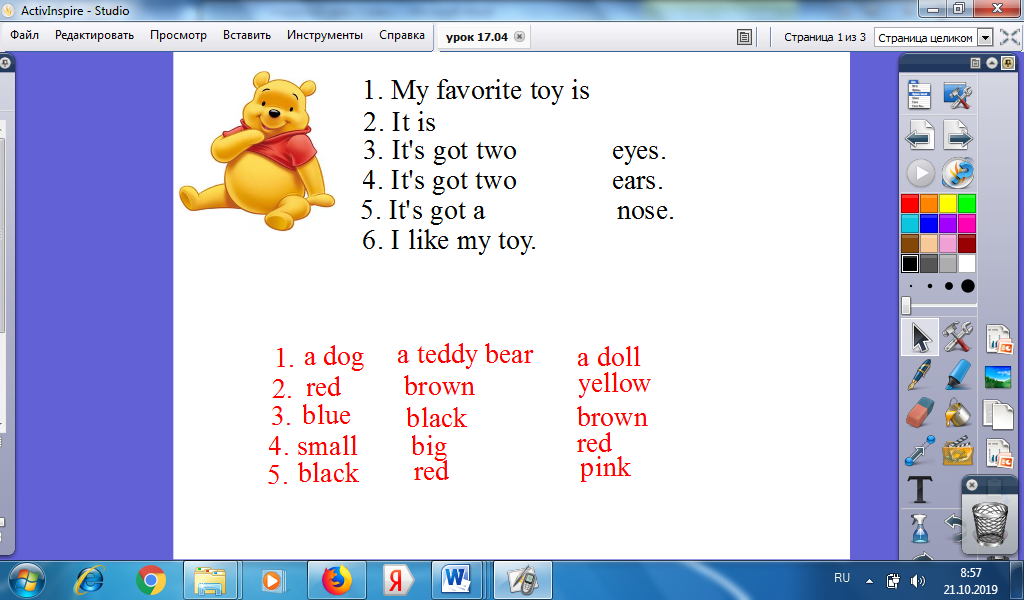 Упражнение на подстановку словДает на слайде предложения с пропуском слов набор слов  и предлагает подставить слова.Выполняют упражнение на подстановку слов в предложения.Рефлексия. Задание на дом.Рефлексия. Задание на дом.Создать условия мотивации на дальнейшую учебную деятельность, удовлетворения собственных познавательных интересов. 1.Теперь я могу…2.Я научился…3.Было интересно…4.Было трудно…5.Меня удивило…6.Мне захотелось…Мотивирует учащихся оценить степень удовлетворенности от урока, используя выражения в предложениях:1.Теперь я могу…2.Я научился…3.Было интересно…4.Было трудно…5.Меня удивило…6.Мне захотелось…Высказывают свои впечатления от урока, используя выражения- клише, Записывают Д/З.(уч. стр 37 упр 6, проект).